Проект Челябинской области 
«Каникулы в сети»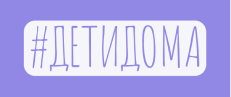 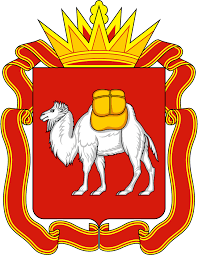 	Наступает время каникул, которые в этом году будут чуть длиннее обычного! 
	Чтобы это время вы провели максимально полезно и интересно, по инициативе Губернатора Челябинской области А.Л. Текслера Мининформом Челябинской области была создана онлайн-платформа «Детидома» (https://detidoma.gov74.ru/). На платформе   собрано много интересных бесплатных проверенных интернет-ресурсов, на которых каждый сможет найти себе занятие по душе. Проект дает широкие возможности для обучения и досуга в сети. Например, платформа предлагает:коллекцию многопользовательских ролевых и стратегических игр из  166 бесплатных игр; виртуальные экскурсии;интерактивные уроки по школьной программе с углублением и расширением;наглядные ролики по физике и математике с проверочными задачами и конспектами, большое количество контрольных заданий (включая ЕГЭ / ОГЭ);эффективный сервис Lingualeo для увлекательной практики языков, которым  пользуются более 23 000 000 человек во всем мире.Обучение, развлечения, интересные встречи, экскурсии! 
Проведи каникулы в сети с пользой!Новые онлайн-активности на платформе «Детидома» помогут школьникам
провести новогодние каникулы весело и с пользойКоманда Мининформа Челябинской области подготовила для школьников новую подборку увлекательных бесплатных ресурсов для получения знаний и досуга во время новогодних каникул. Онлайн-игры, уроки рисования, мульфильмы, мультимедийные проекты в области истории и искусства - эти и другие онлайн-активности доступны на платформе detidoma.gov74.ru По решению Губернатора Челябинской области Алексея Текслера, зимние каникулы у школьников начнутся с 28 декабря. Провести время интересно и, главное, безопасно поможет .онлайн-платформа «Детидома» (detidoma.gov74.ru).«Команда Мининформа Челябинской области уже подготовила онлайн- платформу к новогодним праздникам, собрав в одном месте более двадцати увлекательных бесплатных ресурсов для детей. Все они прошли предварительную проверку на безопасность и наличие бесплатного детского контента. Надеемся, что каждый ребенок найдет для себя что-то интересное и проведет зимние каникулы весело и с пользой», - комментирует заместитель Министра информационных технологий, связи и цифрового развития Челябинской области Екатерина Давыдова.Те, кто интересуется творчеством и искусством, могут пройти бесплатные курсы по игре на гитаре, попробовать себя в народном творчестве и современном искусстве, узнать секреты удачного селфи, красивого почерка или подписи, прочитать детские книги и стихи. Вдохновившись, можно совершить виртуальные туры в культурные учреждения России и мира, в мультимедийной форме познакомиться с историей и искусством. Помимо творчества на онлайн- платформе «Детидома» можно найти бесплатные курсы по программированию, безопасному поведению в сети Интернет, поучаствовать в викторинах, воспользоваться другими возможностями для саморазвития.Для школьников, которые хотят провести время весело, на платформе «Детидома» собрано множество ресурсов для развлечения: мастер-классы по кулинарии, онлайн-просмотр кино и мультфильмов, бесплатные игры, раскраски и многое другое.Активные дети могут в любое время посмотреть и выполнить простые упражнения, присоединившись к проекту «Зарядка с чемпионом». По словам Екатерины Давыдовой, в новогодние каникулы поклонников проекта и любителей спорта ждет сюрприз, но подробности пока не раскрываются.Напоминаем, онлайн-платформа «Детидома» была создана по инициативе Губернатора Челябинской области Алексея Текслера командой Мининформа Челябинской области, Центра развития цифровых технологий, «Точкой кипения- Челябинск» и Челябинским региональным центром навигационноинформационных технологий в партнерстве с высокотехнологичными компаниями и операторами связи. Цель создания платформы - дать широкие возможности школьникам для обучения и досуга на время каникул, а также сократить число контактов детей со сверстниками для снижения заболеваемости COVID-19. За время осенних каникул число посетителей сайта превысило шесть тысяч человек.